Anul școlar 2018 - 2019Fișă de proiect – clasa a XI - a 1. Probleme compuse:1.1.  Rezolvați ecuația matriceală:.1.2.  Calculați: a)  ;   b) .1.3.  Rezolvați sistemul (S) de mai jos:(S)  .      1.4.  a) Verificați, cu ajutorul determinanților, dacă punctele  D(-2, 1),  E(1, -3)  și              F(3, 1) sunt coliniare.        b) Calculați, cu ajutorul determinanților, aria triunghiului DEF’, dacă D(-2, 1),             E(1, -3), iar F’este simetricul punctului F(3, 1) față de axa OX. 1.5.  Fie f : RR, f(x)  =  .         a) Studiați continuitatea și derivabilitatea funcției f pe R.        b) Scrieți ecuația tangentei la graficul funcției f în punctul P(-2, 10).                                                                                                                                 Profesor, Teodora Cosma  2.  Problemă distractivă: Sudoku matematic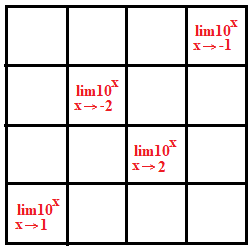                                                                                                                                           Profesor, Teodora Cosma      3. CONCURSUL ,,Varietăţi Matematice”- anul școlar  2018 – 2019 !1. Probleme  propuse de profesor, Teodora Cosma     1.  Se consideră funcția f : D  R,  f(x)  =  .         a) Determinați Im f.         b) Determinați asimptotele graficului funcției f.         c) Studiați monotonia și convexitatea funcției f.         d) Reprezentați grafic funcția f.         e) Precizați pozițiile dreptelor  y = x + 1  și  y = - x - 1 față de graficul funcției f.                                                        2. Concurs de: probleme compuse, probleme distractive compuse, rebusuri, glume, povestiri, poezii, ghicitori, fotografii,...ale elevilor, cu menţiunea să aibă conţinut matematic.                                                              *  Termen de rezolvare a problemelor propuse, până                                                                   în data de 30.05.2019.                                                                    *  Rezultatele vor fi prezentate până în data de                                                                        1.06.2019.                                                                 *  Realizată de profesor, Cosma Teodora                                                                   Liceul Tehnologic T.F.,,Anghel Saligny”-Simeria                                                                  Structura: Şcoala Gimnazială „Sigismund  Toduţă” 